Общение с клиентом через МПВ нижней строке состояния рабочего окна Агбис Химчистка есть индикатор наличия новых неотвеченных сообщений из мобильного приложения.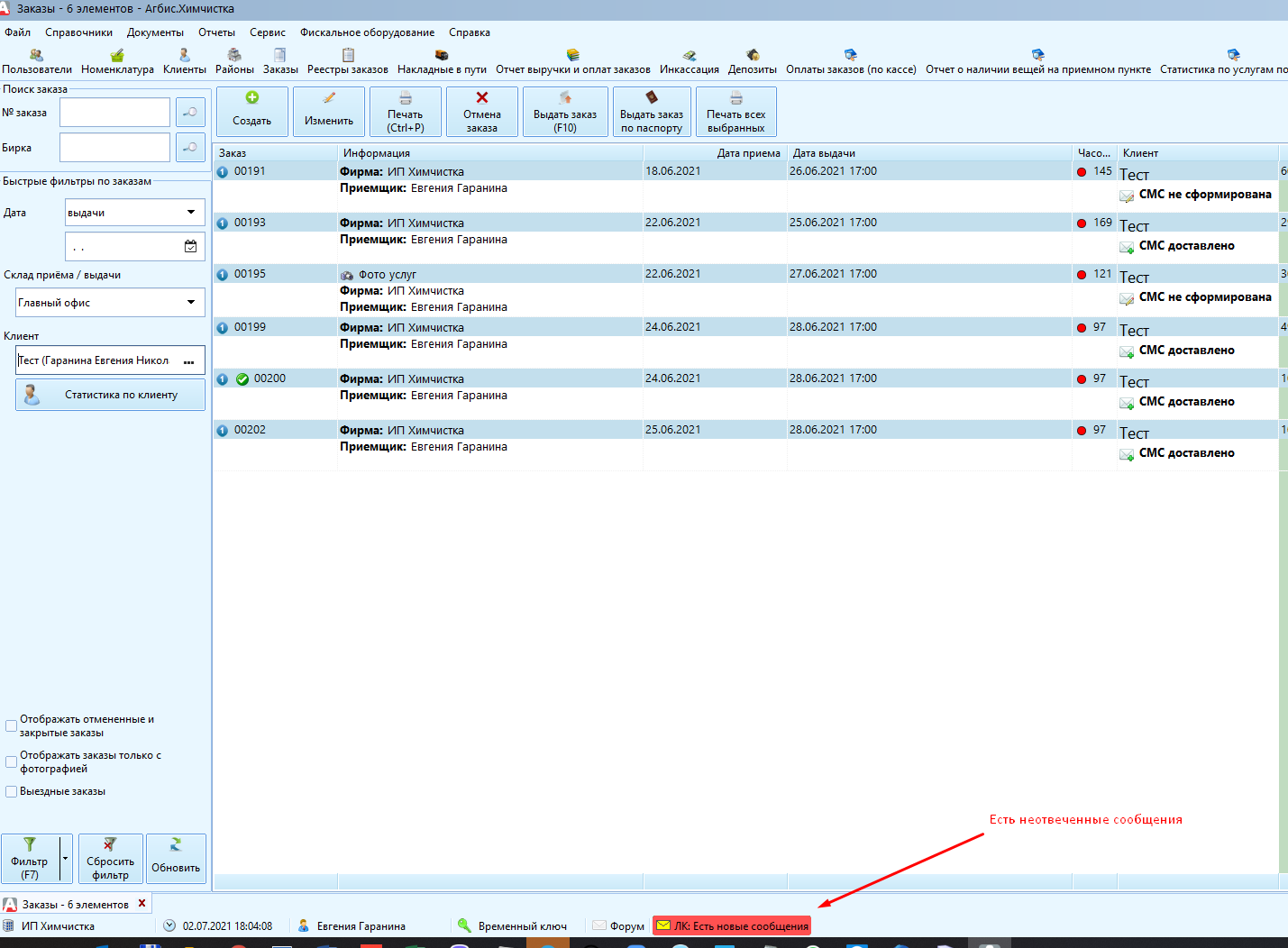 Прочитать сообщение и дать ответ, можно, нажав, на индикатор «ЛК: Есть новые сообщения» или перейдя в «Журнал оперативного общения с клиентом» из меню Сервис-Общение с клиентами.Индикатор моргает, если есть неотвеченные сообщения.Из мобильного приложения можно задать вопрос из окна заказа (иконка чата вверху справа)  или через иконку чата внизу главного экрана приложения: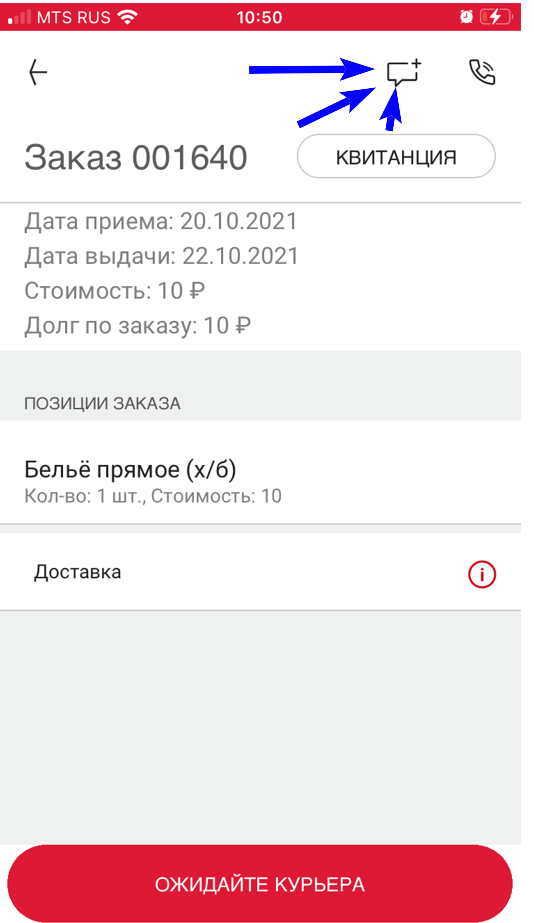 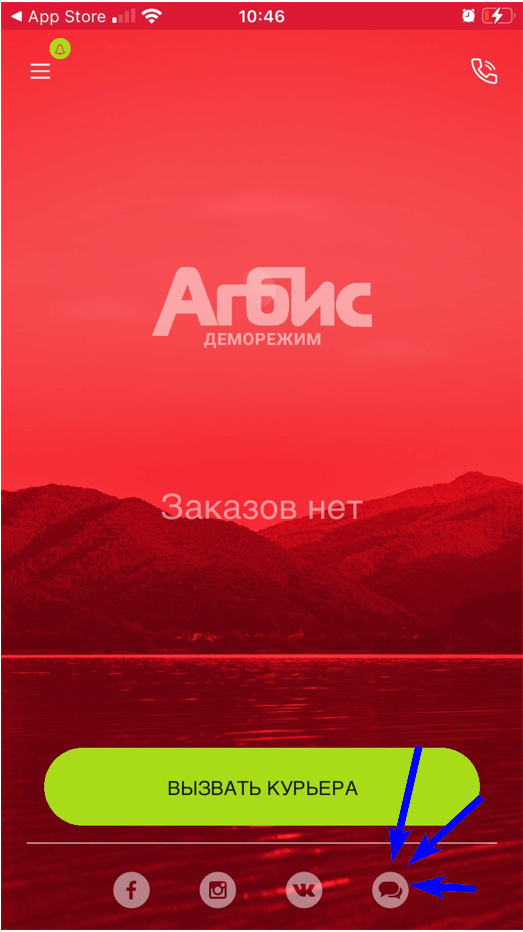 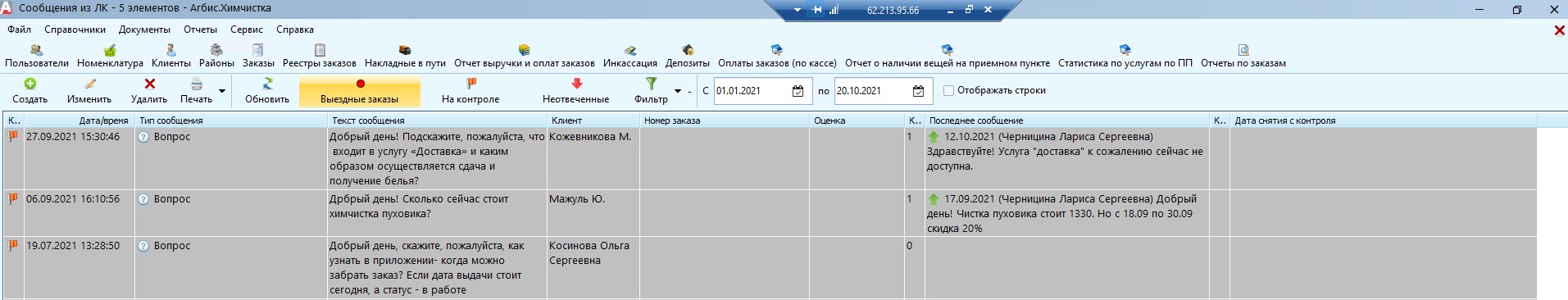 Сообщения отображаются в «Журнале оперативного общения с клиентом», их можно отфильтровать по дате, по типу сообщения, по клиенту, номеру заказа и другим параметрам: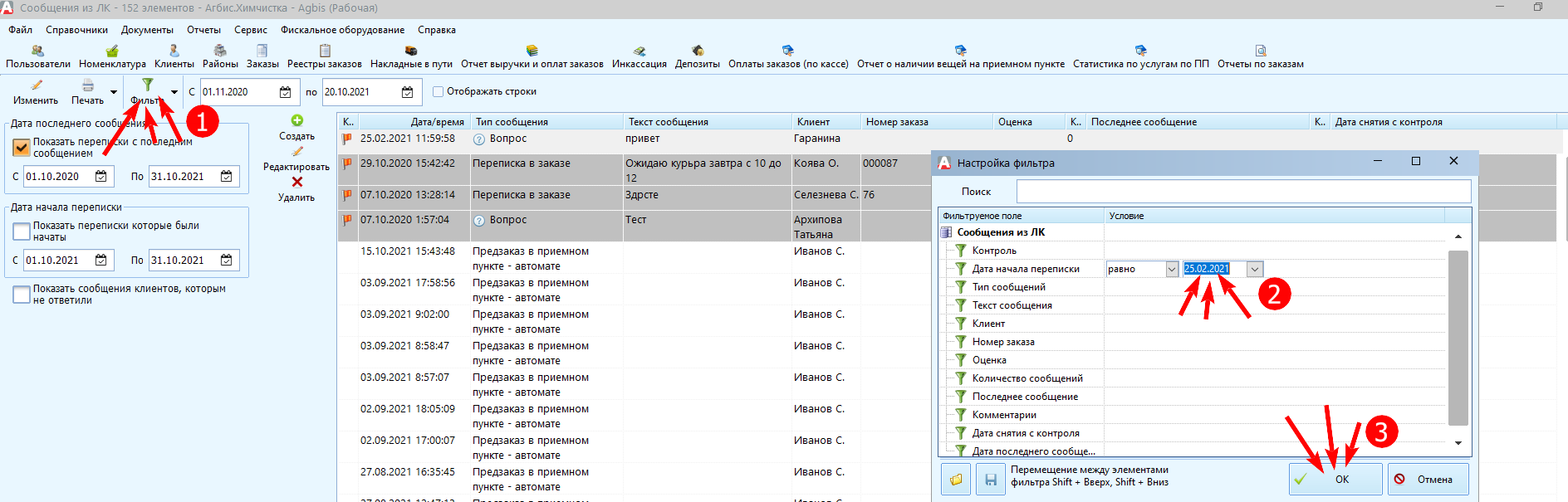 Сообщение в чат можно также добавить из карточки заказа: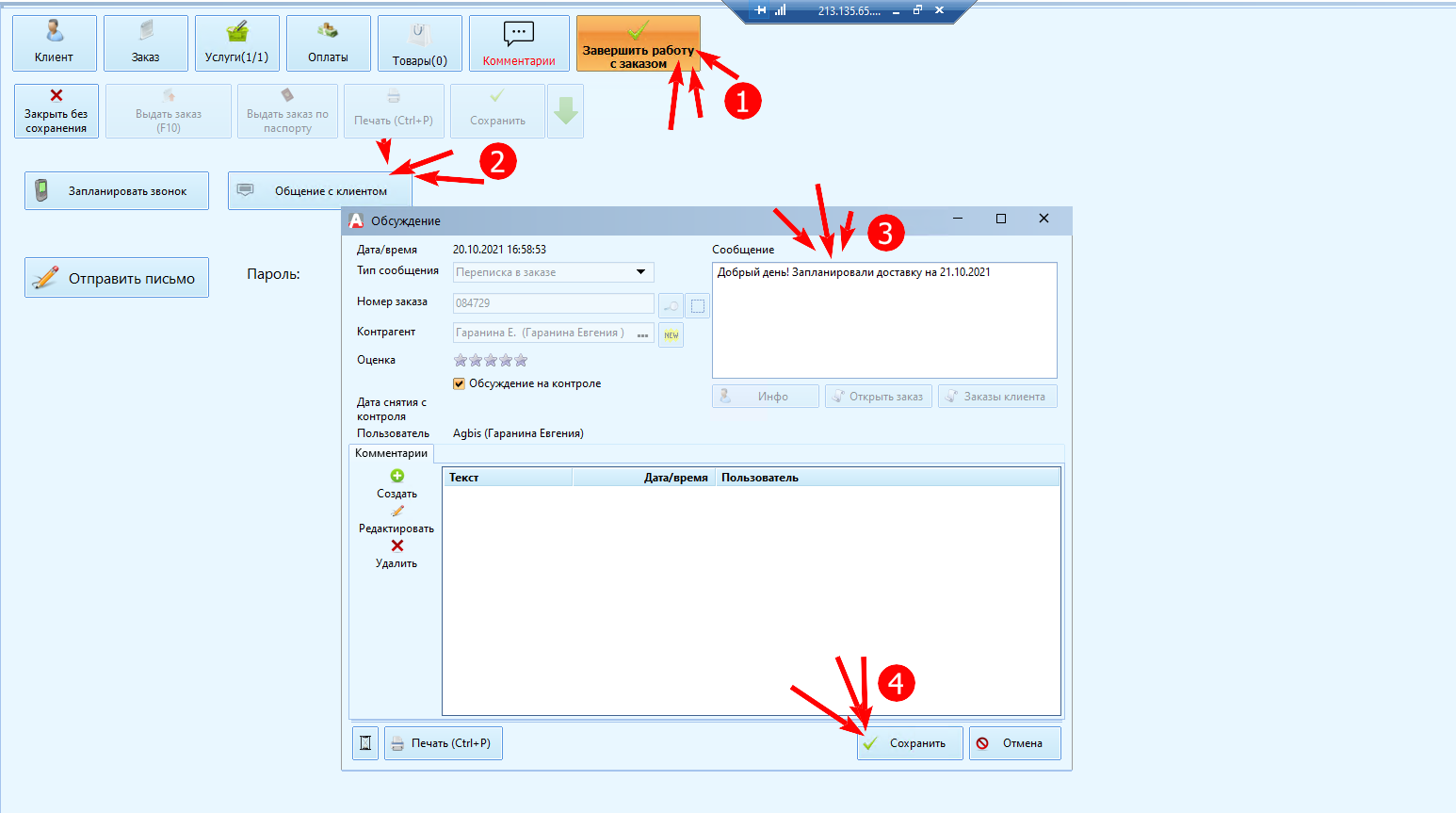 Рассылку push-уведомлений пользователям приложений можно отправлять из модуля «Рассылка». Подробнее об этом здесь: